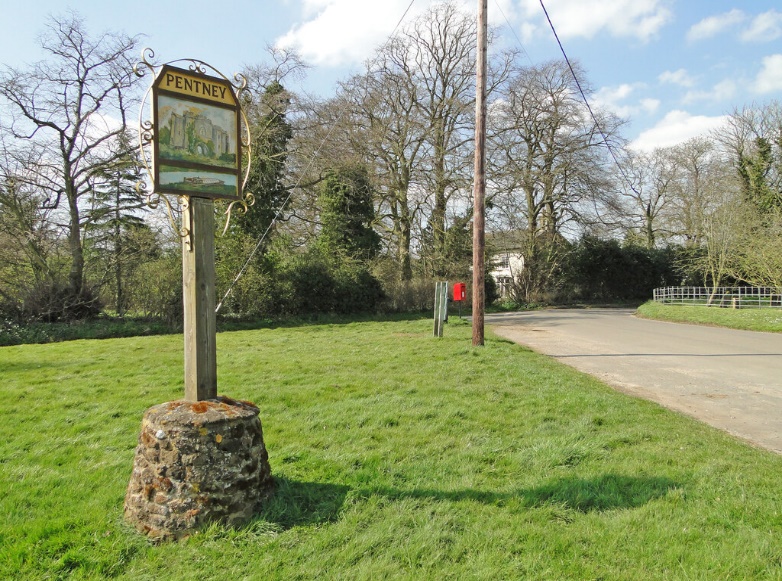 Dear Councilors.You are summoned to the Annual Parish Council Meeting of Pentney Parish Council to be held on Wednesday 18th May 2022 following on from the Annual Parish Meeting at 7.30pm, for the purpose of transacting the following business. This meeting will take place in the Village Hall.Jeannine HowardClerk and RFO9th May 2022Agenda:Chair to welcome those in attendance.To receive and consider apologies for absence.To receive any declarations of interest from Members & consider requests for dispensation. Members are invited to declare disclosable pecuniary interests and other interests in items on the agenda as required by the Localism Act 2011.Election of a new chair Election of a vice chairPublic Participation (10 mins). This provides an opportunity for members of the public to raise questions about and comment on items on the agenda, and other points, before the Council make decisions.To approve the minutes of the Council meeting of Wednesday 6th April 2022To consider matters arising from the minutes of Wednesday 6th April 2022 for reference only.Matters Arising a).  To vote on a new dog bin on Pentney lane.  b).  Update on notice boardc).  Update on defibrator trainingd).  Feedback on river swan issues  e).  Grass cutting contractf).   Highway and community Ranger visit                 g).  Update on Neighborhood plan                   h). Narborough road culvert     10          To accept official reports a). County Council.b). Borough Council.c). Parish Clerkd). Financial reporte). Neighborhood plan  11	     To discuss any planning applications   12          To discuss plans for the Platinum Jubilee and Update on successful grant   13          To agree to the signing and submitting of Section 2 of the AGAR certificate                   of exemption.                (Section 2 of AGAR (Annual Governance and Accountability Return) allows                councils with an annual income and spend below £25000 pa to exempt                themselves from submitting for external audit. It requires a certificate of exemption                to be signed and submitted before the end of June. It still requires the internal                audit to be completed and the AGAR form to be filled in. It also requires the                notification to the public (in due course) of their rights to examine the accounts.)  14         To confirm the date of the next Parish Council meeting as 29th June 22.